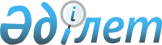 "Күршім ауданы Боран ауылдық округінің Жаңаауыл ауылы аумағында шектеу іс-шараларын белгілеу туралы" Боран ауылдық округі әкімінің 2015 жылғы 29 мамырдағы № 2 шешімінің күші жойылды деп тану туралыШығыс Қазақстан облысы Күршім ауданы Боран ауылдық округі әкімінің 2017 жылғы 10 мамырдағы № 02 шешімі. Шығыс Қазақстан облысының Әділет департаментінде 2017 жылғы 14 маусымда № 5071 болып тіркелді
      РҚАО-ның ескертпесі.

      Құжаттың мәтінінде түпнұсқаның пунктуациясы мен орфографиясы сақталған.
      "Құқықтық актілер туралы" Қазақстан Республикасының 2016 жылғы 6 сәуірдегі Заңының 27 бабына сәйкес, Боран ауылдық округінің әкімі ШЕШТІ:
      1. "Күршім ауданы Боран ауылдық округінің Жаңаауыл ауылының аумағында шектеу іс-шараларын белгілеу туралы" Боран ауылдық округі әкімінің 2015 жылғы 29 мамырдағы № 2 "Рауан" газетінің 2015 жылғы 8 сәуірдегі № 28 нөмірінде жарияланған, нормативтік-құқықтық актіні мемлекеттік тіркеу тізілімінде 2015 жылғы 29 маусымда № 4011 тіркелген) шешімнің күші жойылды деп танылсын.
      2. Шешім оның алғашқы ресми жарияланған күнінен кейін күнтізбелік он күн өткен соң қолданысқа енгізіледі. 
					© 2012. Қазақстан Республикасы Әділет министрлігінің «Қазақстан Республикасының Заңнама және құқықтық ақпарат институты» ШЖҚ РМК
				
      Боран ауылдық

      округінің әкімі

М. Айтжанов
